Ո Ր Ո Շ ՈՒ Մ12 օգոստոսի 2019 թվականի   N 1074-Ա «ԶԱՆԳԵԶՈՒՐԻ ՊՂՆՁԱՄՈԼԻԲԴԵՆԱՅԻՆ ԿՈՄԲԻՆԱՏ» ՓԲԸ ՀԱՆՐԱՅԻՆ ՍՆՆԴԻ ԿԱԶՄԱԿԵՐՊՄԱՆ ԵՎ ԻՐԱՑՄԱՆ ԹՈՒՅԼՏՎՈՒԹՅՈՒՆ ՏԱԼՈՒ ՄԱՍԻՆ  Ղեկավարվելով «Տեղական ինքնակառավարման մասին» ՀՀ օրենքի 18-րդ հոդվածի 1-ին մասի 18)-րդ և 19)-րդ կետերով, «Տեղական տուրքերի և վճարների մասին» ՀՀ օրենքի 3-րդ և 4-րդ գլուխների պահանջներով, հիմք ընդունելով համայնքի ավագանու 2018 թվականի դեկտեմբերի 27-ի «Կապան համայնքում տեղական տուրքերի և վճարների դրույքաչափեր սահմանելու մասին» N 143-Ն որոշման 12)-րդ կետի ա. ենթակետի և հաշվի առնելով «Զանգեզուրի պղնձամոլիբդենային կոմբինատ » ՓԲ ընկերության տնօրենի առաջին տեղակալ Նարեկ Ամբարյանի հանրային սննդի կազմակերպման և իրացման համար թույլտվություն ստանալու մասին 10.07.2019 թվականի հայտը, որոշում եմ1.Տալ թույլտվություն 2019 թվականի համար  «Զանգեզուրի պղնձամոլիբդենային կոմբինատ » ՓԲ ընկերությանը /ՀՎՀՀ 09400818 /` Կապան համայնքի Կարեն Դեմիրճյան հրապարակի թիվ 2,8-9 հարկում գտնվող օբյեկտում հանրային սննդի կազմակերպման և իրացման համար:ՀԱՄԱՅՆՔԻ ՂԵԿԱՎԱՐ                   ԳԵՎՈՐԳ ՓԱՐՍՅԱՆ 2019թ. օգոստոսի  12
        ք. Կապան
ՀԱՅԱՍՏԱՆԻ ՀԱՆՐԱՊԵՏՈՒԹՅԱՆ ԿԱՊԱՆ ՀԱՄԱՅՆՔԻ ՂԵԿԱՎԱՐ
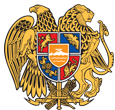 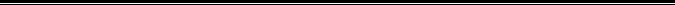 Հայաստանի Հանրապետության Սյունիքի մարզի Կապան համայնք 
ՀՀ, Սյունիքի մարզ, ք. Կապան, +374-285-42036, 060521818, kapan.syuniq@mta.gov.am